Όνομα: 	Τάξη:  	ΕΠΑΝΑΛΗΨΗ (ΕΝΟΤΗΤΑ 1)Ξαναγράφω το πιο κάτω κείμενο στον Παρατατικό και στον Εξακολουθητικό Μέλλοντα:Ο Μιχάλης και η Μαργαρίτα κάθε πρωί ξυπνούν για να πάνε στο σχολείο. Γρήγορα ντύνονται και τρώνε το πρόγευμα τους.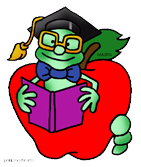 Παρατατικός.......................................................................................................................................................................................................................................................................................................................................................................................................................................................................................................................................................................................................................................Μέλλοντας.......................................................................................................................................................................................................................................................................................................................................................................................................................................................................................................................................................................................................................................Κυκλώνω το υποκείμενο και υπογραμμίζω το αντικείμενο των ρημάτων στις πιο κάτω προτάσεις:Ο διευθυντής καλωσόρισε τα παιδιά στο σχολείο.Τα παιδιά θυμούνται τις καλοκαιρινές τους διακοπές. Η δασκάλα παρουσίασε τα καινούρια βιβλία.Γράφω τα πιο κάτω επίθετα στα τρία τους γένη,στον αριθμό και στην πτώση που βρίσκονται:το φετινό, ο φωτεινός, η φτηνή, ο υπεύθυνος, ο ηλεκτρονικόςΣυμπληρώνω με ι, ή με υ τις παρακάτω προτάσεις και τονίζω:α) Τα μαθήματα της Τετάρτης είναι δ 	σκολα.β) Στο κείμενο πρέπει να υπογραμμίσω τις δ 	σύλλαβες λέξεις γ) Το αντίθετο του ευτυχισμένος είναι δ 	στυχισμένος.Συμπληρώνω την ορθογραφία των πιο κάτω επιθέτων:φωτ……….νός		δερμάτ……….νος		ταπ…	νός, ορ………νός	σκοτ…….νός	θαλασς		νός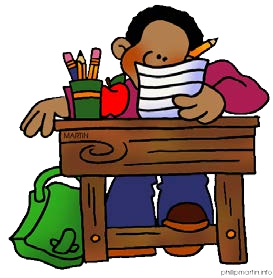 μακρ…………νός	ρούχ……..νος	κοντ	νόςφτ………….νός	υγι……….νός	επικίνδ	νοςΑΡΣΕΝΙΚΟΘΗΛΥΚΟΟΥΔΕΤΕΡΟ